Разработка педагогического мероприятия8 класс учителя ОБЖМБОУ СОШ № 77города Нижний ТагилКовлягина Михаила ВалерьевичаТема: Средства индивидуальной защиты и правила пользования этими средствами.Цель: Сформировать понятие о средствах индивидуальной защиты органов дыхания и их предназначении, научиться пользоваться противогазом и ватно-марлевой повязкой.Задачи: Изучить основные средства индивидуальной защиты, их предназначение и правила пользования;Познакомиться с назначением и принципом действия СИЗ;Овладеть навыками одевания и снятия СИЗ;Прививать чувства взаимопомощи;Развивать рефлексивные способности.Тип урока: комбинированныйФорма: групповаяСредства: противогазы ГП-5, ГП-7, респиратор, ватно-марлевая повязка, плакаты,схемы.Планируемый результат: Регулятивные: Применять установленные правила для выбора СИЗ;Познавательные: Одевать и снимать противогаз, ватно-марлевую повязку, респиратор;Коммуникативные: Аргументировать точку зрения.Предметные:Умение ориентироваться в содержании текста учебника и материале представленного учителем.Время проведения: 40 мин.Ход урокаI. Организационный этап.Приветствие учащихся, проверка явки учащихся на урок, готовность к уроку.II. Актуализация знаний (сообщение темы и целей урока).Организация условий для создания проблемной ситуации.На предыдущем занятии мы с вами рассматривали способы оповещения о возникновении какой либо опасной ситуации, угрожающей жизни людей и какой специальный сигнал подаётся при этом - "ВНИМАНИЕ ВСЕМ!" Звучит тревожная сиренаНапример, при угрозе химического заражения диктор сообщает: “Внимание! Внимание! Говорит управление ГО ЧС. Граждане! Возникла угроза химического заражения. Приведите в готовность средства защиты органов дыхания и держите их постоянно при себе. По нашей команде или при необходимости наденьте их ...”- О какой чрезвычайной ситуации вы услышали от диктора? (дети отвечают - химическая авария)- Как вы поняли из сообщения, что необходимо приготовить человеку для того, чтобы выйти из дома в возможную зону заражения? (дети отвечают – средства индивидуальной защиты органов дыхания)Открываем тетради, записываем число и тему урока: «Средства индивидуальной защиты и правила пользования этими средствами.»Для того, чтобы научиться мы с вами должны узнать:- для чего предназначены средства индивидуальной защиты и какие на какие виды они делятся;- назначение и принцип действия противогаза ГП-5, ГП-7, респиратор, ватно-марлевая повязка.- Будем учиться правильно надевать и снимать противогаз, респиратор, ватно-марлевую повязку.III. Изучение нового материала (теоретическая часть).Ответьте на вопрос: "Что такое средства защиты органов дыхания?"Средства индивидуальной защиты предназначаются для защиты людей от попадания вредных и отравляющих веществ, а также бактериальных средств внутрь организма, на кожные покровы и одежду.Какие СИЗ для кожи вы знаете?К средствам защиты кожи относятся:защитные комплекты;комбинезоны и костюмы, изготовленные из специальной прорезиненной ткани;накидки;резиновые сапоги и перчатки. Какие СИЗ органов дыхания вы знаете?К средствам защиты органов дыхания относятся:противогазы (фильтрующие и изолирующие);респираторы;противопыльные тканевые маски ПТМ-1;ватно-марлевые повязки.Каждая группа готовит представление о СИЗ (рассказ и демонстрация как одевать и снимать СИЗ)1 группа делает схему из представленного материала и затем представляет2 группа делает схему из представленного материала и затем представляет3 группа делает схему из представленного материала и затем представляетIV. Первичное осмысление и закрепление (практическая часть).(Тренировка в надевании и снимании СИЗ)  Каждая группа пробует одевать и снимать СИЗ (Противогазы ГП-5, ватно-марлевую повязку, респиратор)Контрольные вопросы:Для чего предназначены противогазы?Что входит в комплект противогаза ГП-5?V. Информация о домашнем задании.Каждому человеку необходимо обратить внимание на развитие практических навыков в пользовании средствами индивидуальной защиты, в том числе и противогазом.Домашнее задание:Выучить записи в тетради.Зарисовать в тетради строение противогаза ГП-7 и подписать его части.VI. Рефлексия (подведение итогов занятия)И, так ребята, о чем же мы с вами сегодня говорили на уроке.  Наш урок подходит к концу и для того, чтобы узнать достигли ли мы нашей цели,прошу вас заполнить пункт таблицы, которая лежит у вас на столе.Ватно-марлевая повязка своими руками (размеры даны в сантиметрах)Для изготовления ватно-марлевой повязки берут кусок марли размером 100x50 см. На него кладут слой ваты толщиной 1 — 2 см, края марли загибают с обеих сторон и накладывают на вату, а концы по длине разрезают на 30 — 35 см с каждой стороны. Повязка должна закрывать подбородок, рот и нос. Глаза защищают противопылевыми очками.Используют для защиты дыхательных путей от попадания пыли, распространения вирусов. Ватно-марлевая повязка надёжно защищает во время проведения военных действий, эпидемий респираторных заболеваний.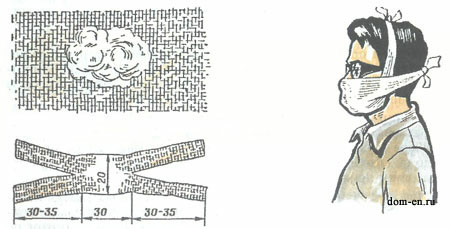 Респиратор Р-2Респиратор Р-2 представляет собой фильтрующую полумаску, снабженную двумя клапанами вдоха, одним клапаном выдоха, оголовьем и носовым зажимом. Он применяется для защиты от радиоактивной пыли и бактериальных аэрозолей.Респираторы изготовляются трех размеров. Для подбора нужного размера необходимо измерить высоту лица, как это делается при подборе маски противогаза ГП-4у. Надевать респиратор надо так, чтобы подбородок и нос хорошо разместились внутри маски, затем прижать концы зажима к носу.Для проверки надежности прилегания надетой полумаски необходимо плотно закрыть ладонью отверстия предохранительного экрана клапана выдоха и сделать легкий выдох. Если при этом по линии прилегания респиратора к лицу воздух не выходит, а лишь несколько раздувает полумаску, респиратор надет герметично.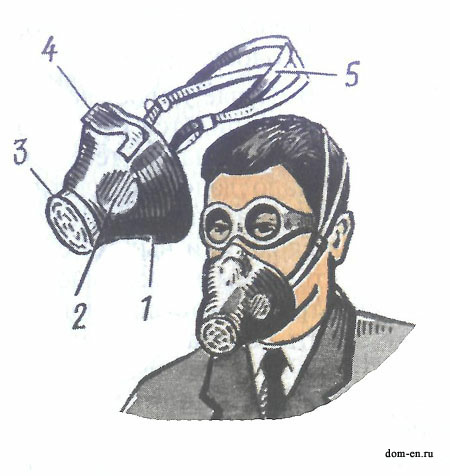 Рис. 9. Респиратор Р-2: 1 — полумаска; 2 — клапан вдоха; 3 — клапан выдоха; 4 — носовой зажим; 5 — оголовье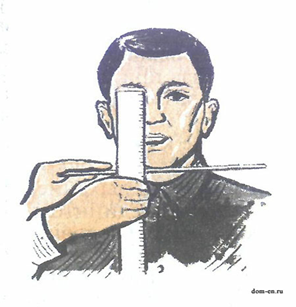 Определение роста лицевой части противогаза и респиратораГп-5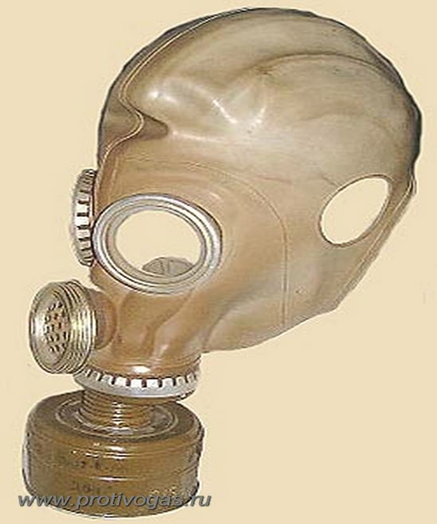 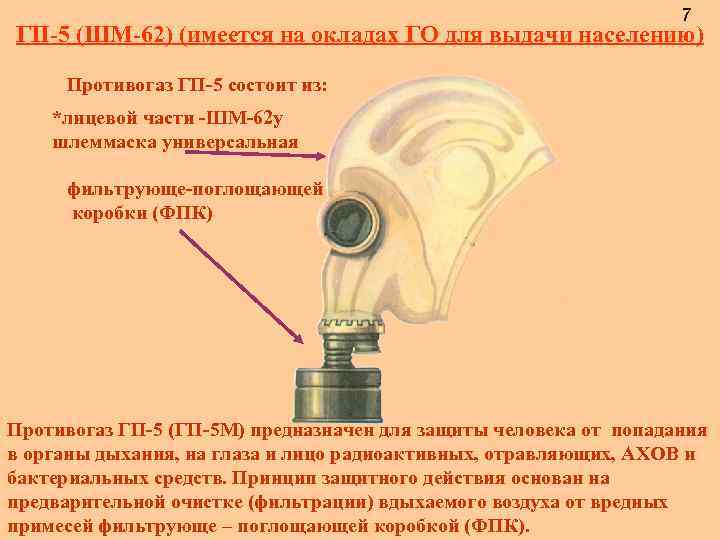 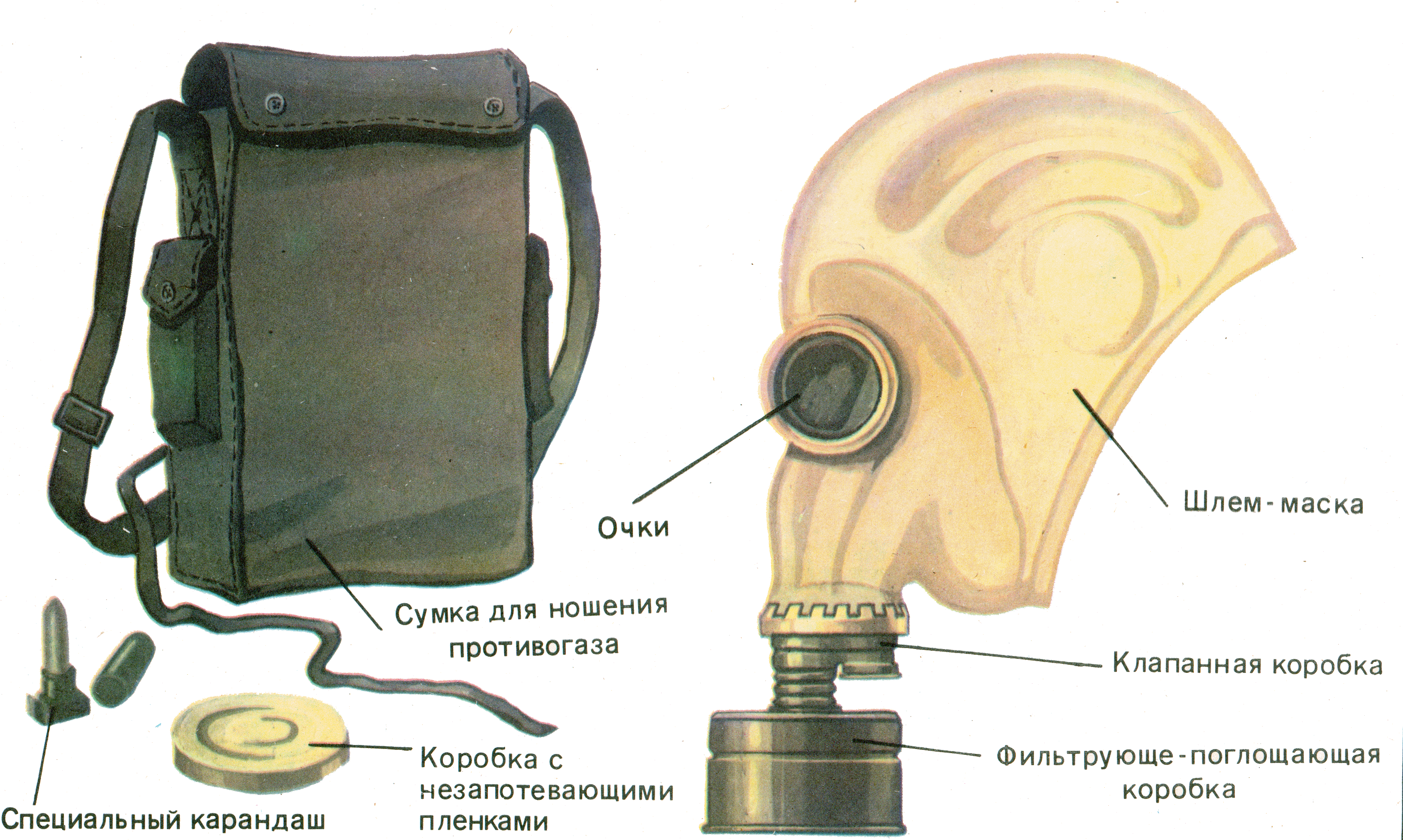 Порядок приведения противогаза в боевое положение:по команде «ГАЗЫ!»:1) Задержать дыхание и закрыть глаза.2) Снять головной убор и зажать его между ног или положить рядом.3) Вынуть противогаз из сумки.4) Надеть его в соответствии с правилами.5) Сделать полный выдох, открыть глаза и возобновить дыхание.Противогаз считается надетым правильно, если стёкла очков находятся против глаз, шлем-маска плотно прилегает к лицу, на голове нет морщин.Карточка учащегося________________________Что узнал на уроке (заполняется в конце урока):______________________________________________________________________________________________________________________________________________________________________________________________________________________________